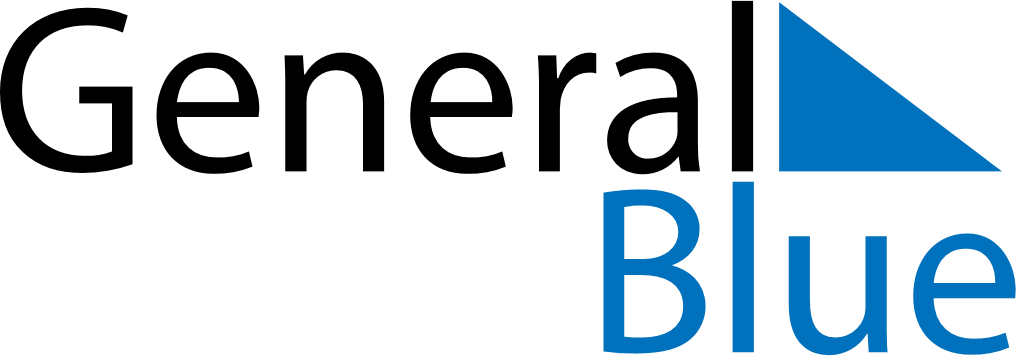 March 2024March 2024March 2024March 2024March 2024March 2024March 2024Balbriggan, Leinster, IrelandBalbriggan, Leinster, IrelandBalbriggan, Leinster, IrelandBalbriggan, Leinster, IrelandBalbriggan, Leinster, IrelandBalbriggan, Leinster, IrelandBalbriggan, Leinster, IrelandSundayMondayMondayTuesdayWednesdayThursdayFridaySaturday12Sunrise: 7:12 AMSunset: 6:01 PMDaylight: 10 hours and 49 minutes.Sunrise: 7:10 AMSunset: 6:03 PMDaylight: 10 hours and 53 minutes.34456789Sunrise: 7:07 AMSunset: 6:05 PMDaylight: 10 hours and 57 minutes.Sunrise: 7:05 AMSunset: 6:07 PMDaylight: 11 hours and 2 minutes.Sunrise: 7:05 AMSunset: 6:07 PMDaylight: 11 hours and 2 minutes.Sunrise: 7:02 AMSunset: 6:09 PMDaylight: 11 hours and 6 minutes.Sunrise: 7:00 AMSunset: 6:11 PMDaylight: 11 hours and 10 minutes.Sunrise: 6:58 AMSunset: 6:13 PMDaylight: 11 hours and 14 minutes.Sunrise: 6:55 AMSunset: 6:15 PMDaylight: 11 hours and 19 minutes.Sunrise: 6:53 AMSunset: 6:16 PMDaylight: 11 hours and 23 minutes.1011111213141516Sunrise: 6:51 AMSunset: 6:18 PMDaylight: 11 hours and 27 minutes.Sunrise: 6:48 AMSunset: 6:20 PMDaylight: 11 hours and 32 minutes.Sunrise: 6:48 AMSunset: 6:20 PMDaylight: 11 hours and 32 minutes.Sunrise: 6:46 AMSunset: 6:22 PMDaylight: 11 hours and 36 minutes.Sunrise: 6:43 AMSunset: 6:24 PMDaylight: 11 hours and 40 minutes.Sunrise: 6:41 AMSunset: 6:26 PMDaylight: 11 hours and 44 minutes.Sunrise: 6:39 AMSunset: 6:28 PMDaylight: 11 hours and 49 minutes.Sunrise: 6:36 AMSunset: 6:30 PMDaylight: 11 hours and 53 minutes.1718181920212223Sunrise: 6:34 AMSunset: 6:31 PMDaylight: 11 hours and 57 minutes.Sunrise: 6:31 AMSunset: 6:33 PMDaylight: 12 hours and 2 minutes.Sunrise: 6:31 AMSunset: 6:33 PMDaylight: 12 hours and 2 minutes.Sunrise: 6:29 AMSunset: 6:35 PMDaylight: 12 hours and 6 minutes.Sunrise: 6:26 AMSunset: 6:37 PMDaylight: 12 hours and 10 minutes.Sunrise: 6:24 AMSunset: 6:39 PMDaylight: 12 hours and 14 minutes.Sunrise: 6:21 AMSunset: 6:41 PMDaylight: 12 hours and 19 minutes.Sunrise: 6:19 AMSunset: 6:43 PMDaylight: 12 hours and 23 minutes.2425252627282930Sunrise: 6:17 AMSunset: 6:44 PMDaylight: 12 hours and 27 minutes.Sunrise: 6:14 AMSunset: 6:46 PMDaylight: 12 hours and 32 minutes.Sunrise: 6:14 AMSunset: 6:46 PMDaylight: 12 hours and 32 minutes.Sunrise: 6:12 AMSunset: 6:48 PMDaylight: 12 hours and 36 minutes.Sunrise: 6:09 AMSunset: 6:50 PMDaylight: 12 hours and 40 minutes.Sunrise: 6:07 AMSunset: 6:52 PMDaylight: 12 hours and 44 minutes.Sunrise: 6:04 AMSunset: 6:54 PMDaylight: 12 hours and 49 minutes.Sunrise: 6:02 AMSunset: 6:55 PMDaylight: 12 hours and 53 minutes.31Sunrise: 6:59 AMSunset: 7:57 PMDaylight: 12 hours and 57 minutes.